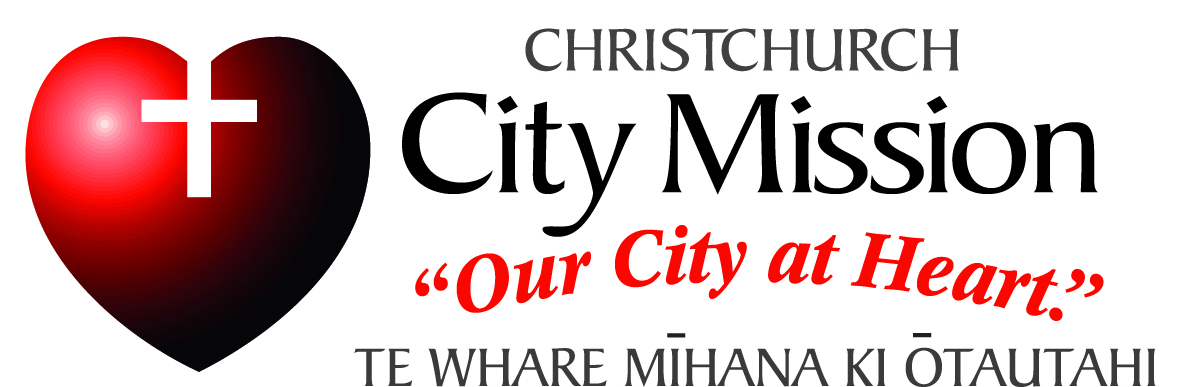 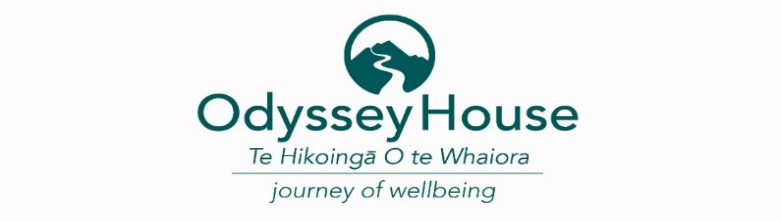 REFERRAL FORM – HAPORI ORAReferral must include an brief AOD assessment and client consent form. Email to haporiora@odysseychch.org.nzCLIENT INFORMATIONFIRST NAME:LAST NAME:ANY OTHER NAMES KNOWN BY:DATE OF BIRTH:NHI:GENDER:ADDRESS:PHONE/MOBILE:EMAIL:REFERRER INFORMATIONNAME OF REFERRER:ORGANISATION:PHONE/MOBILE:EMAIL:REASON FOR REFERRAL:MENTAL HEALTH CONCERNS:ANY OTHER IDENTIFIED RISKS: